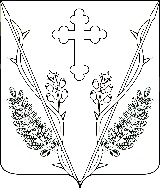 АДМИНИСТРАЦИЯ ВЕСЕЛОВСКОГО СЕЛЬСКОГО ПОСЕЛЕНИЯПАВЛОВСКОГО РАЙОНАПОСТАНОВЛЕНИЕот  09.11.2021                                                № 80  ст-ца ВеселаяОб утверждении ведомственной целевой программы «Обеспечение первичных мер пожарной безопасности на территории Веселовского сельского поселения Павловского района на 2022 год»В соответствии с Федеральным законом от 6 октября 2003 года № 131-ФЗ «Об общих принципах организации местного самоуправления в Российской Федерации», Федеральным законом «О пожарной безопасности» от 21 декабря 1994 № 69-ФЗ   п о с т а н о в л я ю:           1. Утвердить ведомственную целевую программу «Обеспечение первичных мер пожарной безопасности на территории Веселовского сельского поселения Павловского района на 2022 год» (приложение).           2. Разместить настоящее постановление на официальном интернет-сайте http//:admveselovskoesp.ru.           3. Контроль за выполнением настоящего постановления оставляю за собой.           4. Постановление вступает в силу со дня подписания.Глава Веселовского сельскогопоселения Павловского района                                                                   Ю.В.ЯковченкоПАСПОРТведомственной целевой программы «Обеспечение первичных мер пожарной безопасности на территории Веселовского сельского поселения Павловского района на 2022 год»1. Содержание проблемы и обоснование необходимости
ее решения программным методам  Состояние защищённости жизни и здоровья граждан, их имущества и муниципального имущества, а также имущества организаций от пожаров на территории муниципального образования продолжает оставаться недостаточно высоким, что является следствием неэффективного функционирования системы обеспечения пожарной безопасности.   К числу объективных причин, обуславливающих крайнюю напряженность оперативной обстановки с пожарами в жилом секторе следует отнести высокую степень изношенности жилого фонда, отсутствие экономических возможностей поддержания противопожарного состояния зданий, низкая обеспеченность жилых зданий средствами обнаружения и оповещения о пожаре, а также современными первичными средствами пожаротушения.             Анализ причин, от которых возникают пожары и гибнут люди, убедительно показывает, что предупредить их возможно, опираясь на средства противопожарной пропаганды, одним из видов которой является обучение (инструктаж) населения, включая обучение элементарным навыкам поведения в экстремальных ситуациях, умению быстро производить эвакуацию, воспрепятствовать распространению огня.            На имеющийся в муниципальном образовании  уровень системы обеспечения пожарной безопасности, не лучшим образом оказывают влияние проблемы, связанные с изменениями, происходящими в системе обеспечения пожарной безопасности, вызванные разграничением полномочий между федеральными органами государственной власти субъектов Российской Федерации и органов местного самоуправления в вопросах создания, содержания пожарной охраны, организации тушения пожаров и обеспечения, первичных мер пожарной безопасности.            В соответствии с Федеральным законом от 06 октября 2003 года N 131 «Об общих принципах организации местного самоуправления в Российской Федерации» вопросом местного значения является обеспечение первичных мер пожарной безопасности в границах населенных пунктов поселений. 2. Цели, задачи и сроки реализации программыОсновными целями Программы являются:- создание необходимых условий для усиления пожарной безопасности Веселовского сельского поселения Павловского района;- уменьшение гибели, травматизма людей, размера материальных потерь от огня;- укрепление системы обеспечения пожарной безопасности жилищного фонда и других объектов, расположенных на территории муниципального образования.            В рамках настоящей Программы должна быть решена основная задача - защита жизни и здоровья граждан, их имущества, муниципального имущества, а также имущества организаций от пожаров методом реализации требований законодательных и иных нормативных правовых актов в области пожарной безопасности по предотвращению пожаров, спасению людей и имущества от пожаров, являющихся частью комплекса мероприятий по организации пожаротушения.Обеспечить пожарную безопасность на территории Веселовского сельского поселения Павловского района администрация поселения способна только в тесном контакте с Советом депутатов, населением, руководителями организаций. Совместные усилия должны быть направлены на решение следующих задач:           - целенаправленное информирование жителей Веселовского сельского поселения Павловского района о происходящих пожарах, их последствиях, мерах предупредительного характера, о путях обеспечения пожарной безопасности;           - формирование у различных групп населения - работников предприятий, молодежи, подростков, учащихся, неработающих - представления о пожарах как реально существующей проблеме;           - проведение обучения населения основам пожаробезопасного поведения;           -обеспечение населенных пунктов первичными средствами пожаротушения, средствами звуковой сигнализации;            Для достижения целей Программы и решения основной задачи необходимо решить следующие вопросы:- совершенствовать нормативную, правовую и методическую документацию по обеспечению пожарной безопасности объектов жилого сектора во взаимодействии с государственной противопожарной службой;     	- оснащение жилого сектора противопожарным оборудованием, средствами защиты и пожаротушения;     - организация обучения и периодической подготовки населения, руководителей, должностных лиц, лиц ответственных за пожарную безопасность, персонала;- организация информационного обеспечения и противопожарной пропаганды для распространения пожарно-технических знаний, информирования населения о принятых решениях по обеспечению пожарной безопасности и о правилах пожарной безопасности в быту.Сроки реализации Программы для достижения целей и задач: 2020 год. Этапы реализации Программы: по годам в соответствии с прилагаемыми мероприятиями Программы.3. Перечень мероприятий ведомственной целевой программы4. Обоснование ресурсного обеспечения программыВедомственная целевая программа «Обеспечение первичных мер пожарной безопасности на территории Веселовского сельского поселения Павловского района на 2022 год» реализуется за счет средств местного бюджета. 	На их реализацию требуется: 1,0 (одна тысяча) рублей из бюджета Веселовского сельского поселения Павловского района.5. Оценка социально-экономической эффективности программыПри выполнении мероприятий ведомственной целевой программы   будет достигнуто повышение уровня противопожарной защиты объектов, зданий и сооружений, обеспечение сохранности объектов культуры и библиотечных фондов, повышение безопасности учреждений культуры снижение риска возникновения пожаров, аварийных ситуаций, травматизма и гибели людей.6. Критерии выполнения программыКритериями выполнения программы является достижение поставленных целей и задач: создание необходимых условий для укрепления пожарной безопасности в учреждениях культуры, обеспечение спасения людей в случаях возникновения чрезвычайной ситуации, снижение последствий пожаров, обеспечение сохранности и безопасности библиотечных фондов, обеспечение безопасности посетителей и работников учреждений путем повышения безопасности жизнедеятельности: пожарной, электрической и технической безопасности зданий, сооружений учреждений культуры.  Критерии выполнения программы на 2019 год:7. Механизм реализации ПрограммыТекущее управление программой и ответственность за реализацию ее мероприятий осуществляет администрация Веселовского сельского поселения Павловского района.Координатор программы обеспечивает разработку и реализацию программы, организует работу по достижению целевых показателей, представляет заказчику ведомственной программы отчет о реализации программы, а также информацию, необходимую для проведения оценки эффективности ведомственной программы, мониторинга ее реализации и подготовки годового отчета об итогах реализации   ведомственной программы;организует нормативно-правовое и методическое обеспечение реализации программы;- организует подготовку предложений по объемам и источникам средств реализации программы на основании предложений органов местного самоуправления; - организует информационную и разъяснительную работу, направленную на освещение целей и задач программы; -осуществляет мониторинг и анализ отчетов органов местного самоуправления, ответственных за реализацию соответствующих мероприятий программы;- осуществляет оценку социально-экономической эффективности, а также оценку целевых индикаторов и показателей реализации программы в целом; - осуществляет контроль над выполнением сетевых планов-графиков и ходом реализации программы в целом;- осуществляет иные полномочия, установленные ведомственной программой.Ведущий специалистадминистрации Веселовского сельского поселения Павловского района                                                    Н.С.Шенгерская2ЛИСТ СОГЛАСОВАНИЯпроекта постановления администрации Веселовского сельского поселения Павловского района от __________________ № ______________Об утверждении ведомственной целевой программы «Обеспечение первичных мер пожарной безопасности в границах Веселовского сельского поселения Павловского района на 2021 год»Проект подготовлен и внесен:Ведущим специалистом администрации Веселовскогосельского поселения                                                                              Н.С.ГоловкоПроект согласован:Ведущим специалистомадминистрации Веселовского сельского поселения                                                                                 О.Н.Быковаведущим специалистомадминистрации Веселовскогосельского поселения                                                                                 Г.В.АртюхЗ А Я В К АК  ПОСТАНОВЛЕНИЮНаименование вопроса: Об утверждении ведомственной целевой программы «Обеспечение первичных мер пожарной безопасности в границах Веселовского сельского поселения Павловского района на 2021 год»__________________________________________________________________________________________Проект внесен: ведущим специалистом администрации Веселовского сельского поселения_______________________________________________________________________________________________________________________Постановление разослать:    прокуратуру  Павловского   района_, специалисту по     вопросам      финансов    администрации       Веселовского сп________________________________________________________________________________________________________________________________________________________________________________________________________________________________________________________________________________________________________________________________________________________________________________________________________________________________________________________________________________________________________________________________________________________________________________________________________________________________________________________________________________________________________________________________________________________________________________________________________________________________________________________________________________________________________________________________________________________________________________________________________________________________________________________________________________________________________________________________________________________________________________________________________________________________________________________________________________________________________________________________________________________________________________________________________________________________________________________________________________________________Подпись                                                                                 «___»__________2020 г.ПРИЛОЖЕНИЕк постановлению администрации Веселовского сельского поселения Павловского районаот ____________    №________   Наименование программы«Обеспечение первичных мер пожарной безопасности на территории Веселовского сельского поселения Павловского района на 2022 год».Основание для разработки программыФедеральный закон от 21 декабря 1994 года № 69-ФЗ «О пожарной безопасности»; Федеральный закон от 6 октября 2003 года № 131-ФЗ «Об общих принципах организации местного самоуправления в Российской Федерации», ст.179 Бюджетного кодекса Российской ФедерацииЗаказчик программыАдминистрация Веселовского сельского поселения Павловского районаРазработчик программыВедущий специалист администрации  Веселовского сельского поселения Павловского районаКоординатор программыВедущий специалист  администрации  Веселовского сельского поселения Павловского районаИсполнитель программыАдминистрация Веселовского сельского поселения Павловского районаОсновная цель программыСоздание необходимых условий для укрепления пожарной безопасности территории Веселовского сельского поселения Павловского районаСроки реализации программы2022 годОбъемы и источники финансирования программыВсего объем финансовых средств 1,0 (одна  тысяча) рублей из бюджета Веселовского сельского поселения Павловского районаКонтроль за исполнением программыАдминистрация Веселовского сельского поселения Павловского района№
п/пНаименование мероприятияИсточник финансированияИсточник финансированияОбъем финансирования всего (тыс.руб.)в том числе№
п/пНаименование мероприятияИсточник финансированияИсточник финансированияОбъем финансирования всего (тыс.руб.)2022 год1233451.Проведение совместных координационных совещаний руководителей предприятий, организаций, учреждений по вопросам обеспечения пожарной безопасности на территории Веселовского сельского поселения Павловского районаПроведение совместных координационных совещаний руководителей предприятий, организаций, учреждений по вопросам обеспечения пожарной безопасности на территории Веселовского сельского поселения Павловского районаБюджет Веселовского сельскогопоселения Павловского районане требует финансирования0,02.Приобретение, изготовление наглядной агитации по пожарной безопасности, подготовка и издание необходимого количества методических рекомендаций и памяток по обеспечению первичных мер пожарной безопасностиПриобретение, изготовление наглядной агитации по пожарной безопасности, подготовка и издание необходимого количества методических рекомендаций и памяток по обеспечению первичных мер пожарной безопасностиБюджет Веселовского сельского поселения Павловского района1,0  1,03. Организация и проведение профилактической работы среди преподавателей и учащихся учебных заведений по обеспечению первичных мер пожарной безопасностиОрганизация и проведение профилактической работы среди преподавателей и учащихся учебных заведений по обеспечению первичных мер пожарной безопасностиБюджет Веселовского сельского поселения Павловского районане требует финансирования0,0Итого по программеИтого по программе1,0 1,0№ п/пНаименование показателяединица измеренияплановое значение 2022 годрезультат реализации плана1.Проведение совместных координационных совещаний руководителей предприятий, организаций, учреждений по вопросам обеспечения пожарной безопасности на территории Веселовского сельского поселения Павловского районашт.332.Приобретение листовок, брошюр, памяток по противопожарной безопасностишт.5005003.Организация и проведение профилактической работы среди преподавателей и учащихся учебных заведений по обеспечению первичных мер пожарной безопасностишт.44